Lesson 8: Ten as a UnitLet's explore teen numbers.Warm-up: Which One Doesn’t Belong: Groups of 10Which one doesn’t belong?A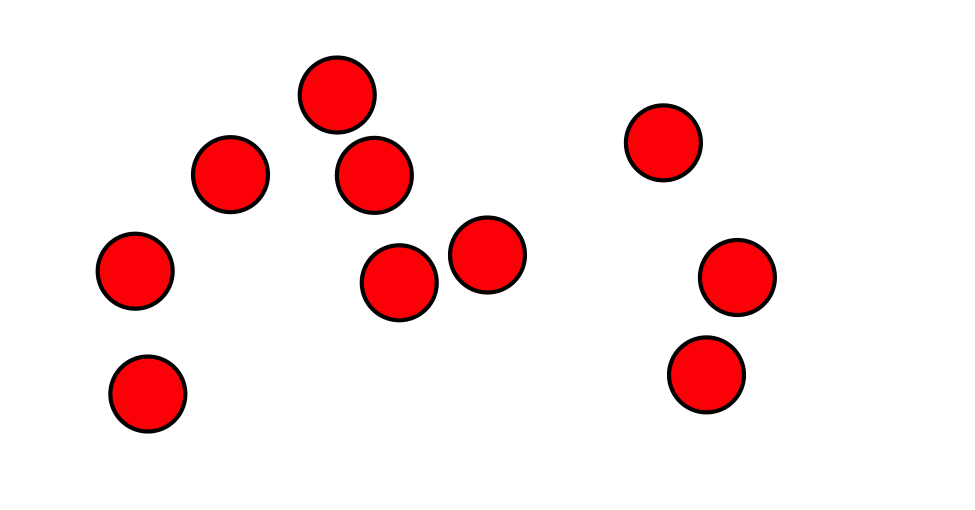 B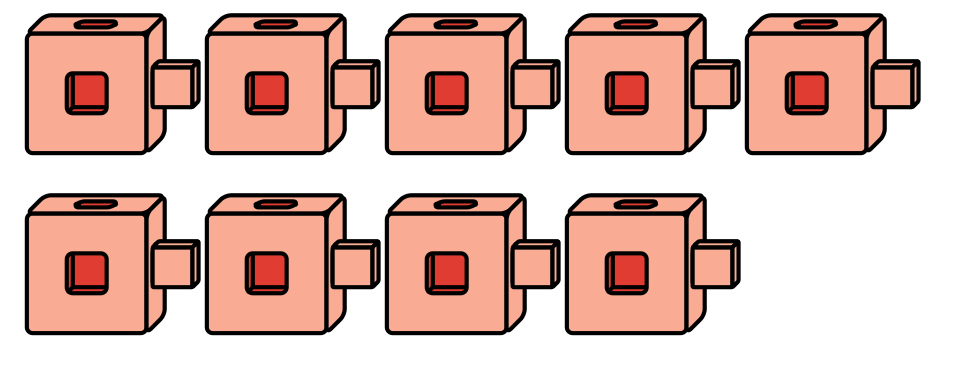 C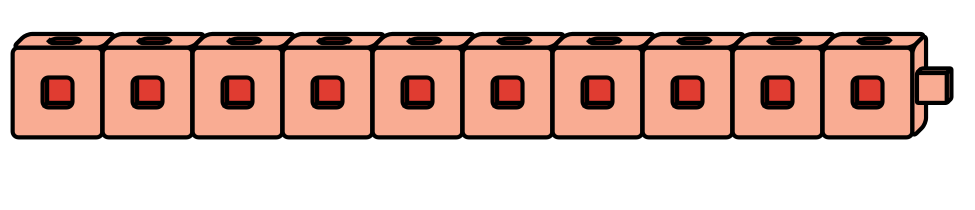 D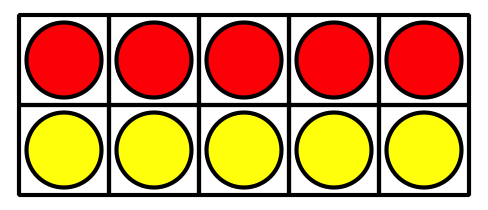 8.2: Building Teen Numbers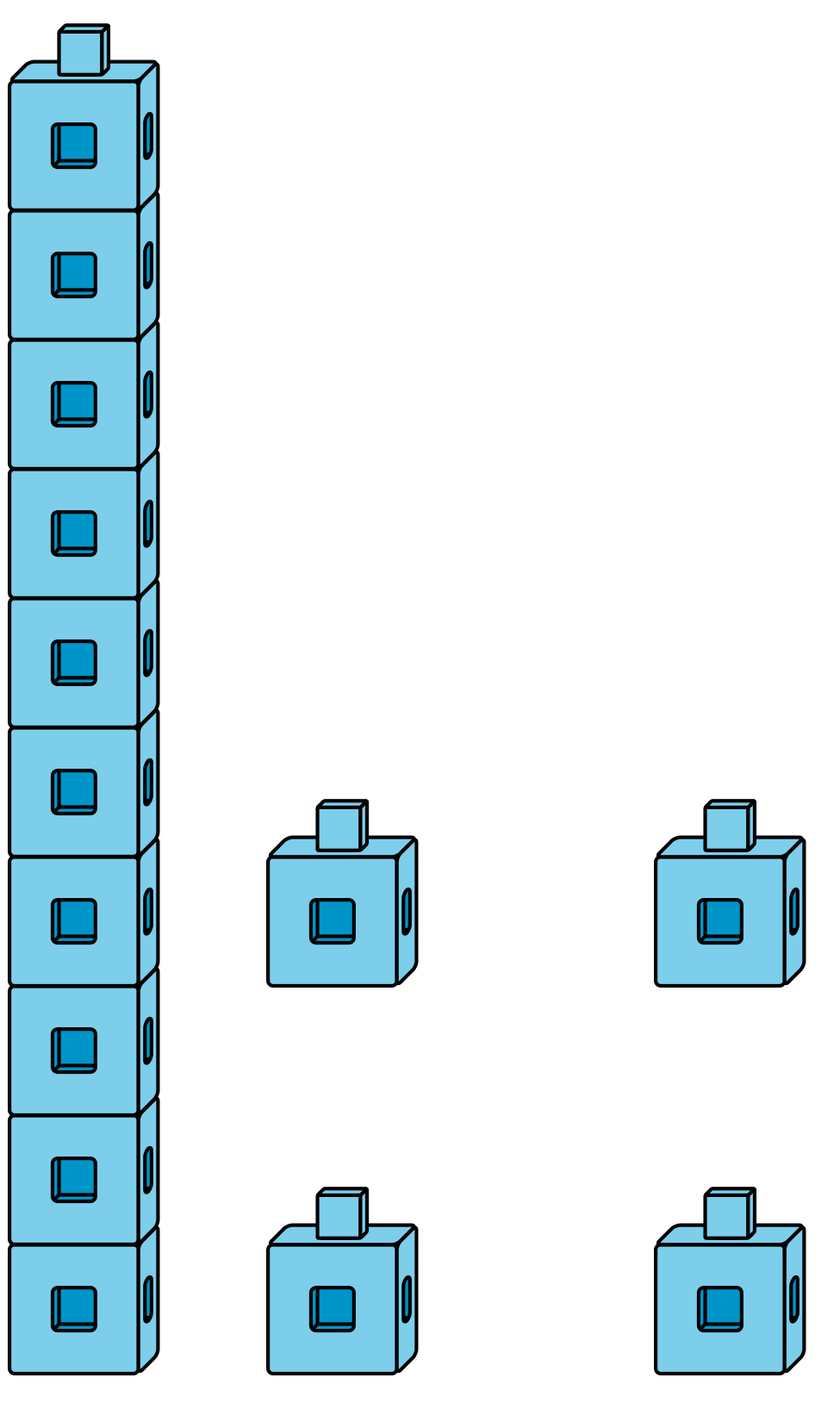 Choose 4 numbers to represent.
Circle them.10111213141516171819Use connecting cubes to show each number like Clare did.What did you notice as you were showing each number?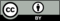 © CC BY 2021 Illustrative Mathematics®